MODELBESTEK VLARIOUPDATE APRIL 2022ALGEMENE OFFERTEVRAAGafkoppelingSADVIES EN KEURING op perceelsniveauAANBESTEDENDE OVERHEID:PROJECTNAAM EN -NUMMER:INHOUDSOPGAVEALGEMENE BEPALINGENBEPALINGEN VAN TOEPASSING OP DE OPDRACHTOp deze opdracht zijn toepasselijk, naast alle toepasselijke verdragen, wetten, decreten enreglementen:Wet van 17 juni 2016 betreffende de overheidsopdrachten en sommige opdrachten voor aanneming van werken, leveringen en diensten, verder genoemd de wet.KB van 18 april 2017 betreffende de plaatsing overheidsopdrachten klassieke sectoren voor aanneming van werken, leveringen, diensten en de concessies voor openbare werken.KB van 22 juni 2017 tot bepaling van de algemene uitvoeringsregels van de overheidsopdrachten en van de concessies voor openbare werken, verder genoemd de AUR.Alle wijzigingen aan de wet en de voormelde besluiten die van toepassing zijn op de dag van de opening van de offertes.De Wet van 04/08/1996 betreffende het welzijn van de werknemers bij de uitvoering van hun werk en het koninklijk besluit van 25 januari 2001 betreffende de tijdelijke of mobiele bouwplaatsen, indien er meer dan één aannemer is tijdens de uitvoering.Het M.B. van 7 mei 1999 in verband met de signalisatie van werken en verkeersbelemmeringen op de openbare weg (B.S. van 21 mei 1999).Gewestelijke stedenbouwkundige verordening inzake hemelwaterputten, infiltratievoorzieningen, buffervoorzieningen gescheiden lozing van afvalwater en hemelwater van 5 juli 2013, in voege sinds 1 januari 2014;Wijzigingen Vlarem II wetgeving van 9 mei 2008, invoege sinds 1 augustus 2008 en alle latere wijzigingen.Aanvullende voorwaarden bij het Algemeen Waterverkoopreglement van ….De Technische Voorschriften betreffende de huisaansluitingen en de privé waterafvoer van ….Premiereglementen voor ….Provinciale Verordening Hemelwater ….Algemeen waterverkoopreglement dd. 7/4/2011 en MB Keuringen xx/xx/2020 en wijzigingen.Het keuringssysteem van Vlario gebaseerd op de ISO/IEC 17020. Vademecum praktisch afkoppelen van hemelwater van Vlario.Uniform afkoppelingsadvies van Vlario.Uniforme legende voor opmaak rioleringsplannen van Vlario.Vertrouwelijke informatieDe plannen, documenten en voorwerpen, ter beschikking gesteld door de aanbestedende overheid,mogen door de kandidaat of opdrachtnemer niet worden gereproduceerd of verspreid, noch voorenig ander gebruik dan in het kader van de uitvoering van de opdracht aangewend worden, dan metde voorafgaande en schriftelijke toestemming van de aanbestedende overheid. Aan dezetoestemming kunnen voorwaarden worden verbonden.AfwijkingenHierna volgt de lijst van de bepalingen waarvan voor onderhavige opdracht wordt afgeweken van debovenvermelde toepasselijke reglementering en waarvoor een uitdrukkelijke motivering vereist isovereenkomstig deze wetgeving.De borgstelling wordt niet vereist gezien een belangrijk deel van het risico afneemt door hetfeit dat de betaling van de facturen pas na het uitvoeren van de opdracht gebeurt. Hierbijwordt afgeweken van artikels 25, 26, 27, 28, 29, 30, 31, 32 en 33 van de AUR.AANBESTEDENDE OVERHEIDDe opdracht werd uitgeschreven door  ……….  met maatschappelijke zetel:De persoon waarbij verdere inlichtingen kunnen verkregen worden staat vermeld onder Hoofdstuk 6“Samenvatting Dossier”. Aan deze persoon, met uitsluiting van ieder ander, dienen alle vragen encommunicatie betreffende dit bestek gericht te zijn om een objectieve evaluatie van de inschrijvingen te verzekeren. Het niet respecteren van deze bepaling kan leiden tot het uitsluiten van de ontvangen inschrijving.VOORWERP VAN DE OPDRACHTHet voorwerp van de opdracht betreft de adviesverlening voor de particulier met betrekking tot afkoppelingen om tot een positieve keuring te komen alsook het uitvoeren van de keuring met kwaliteitsborging op het privé domein, en dit vóór het einde der werken. De keurder mag niet dezelfde persoon zijn als de afkoppelingsadviseur.De opdracht betreft:Het opmaken van een afkoppelplan voor deze kadastrale percelen met woongelegenheid en/of productie van huishoudelijk afvalwater en voor ingedeelde inrichtingen klasse 3. Dit behoort eveneens tot de opdracht. (Zie uitzonderingen in 3.1).De keuring van kadastrale percelen met woongelegenheid en /of productie van huishoudelijk afvalwater en de keuring voor ingedeelde inrichtingen klasse 3. Deze keuring verloopt volgens het kwaliteitsborgingsysteem ISO 17020, beheerd door Vlario. (Zie uitzonderingen in 3.1).OF: De keuring is verantwoordelijkheid van de eigenaar. Er wordt hiervoor geen keuring aangeboden door de opdrachtgever binnen het project. WIJZE WAAROP DE PRIJZEN WORDEN BEPAALDDe wijze waarop de prijzen worden bepaald is vermeld onder Hoofdstuk 7.1 “Prijstabel”.WIJZE VAN TOT STAND KOMEN VAN DE OVEREENKOMSTDe overeenkomst komt slechts tot stand door betekening van de goedkeuring van de offerte.OnderaannemersDe opdrachtnemer blijft aansprakelijk ten opzichte van de aanbestedende overheid wanneer hij deuitvoering van zijn verbintenissen geheel of gedeeltelijk aan derden toevertrouwt. De aanbestedende overheid heeft geen enkele contractuele band met die derden. De aanbestedende overheid eist dat de onderaannemers van de opdrachtnemer, in verhouding tothet deel van de opdracht dat zij zullen uitvoeren voldoen aan de minimumeisen inzake financiële eneconomische draagkracht en technische en beroepsbekwaamheid die door de opdrachtdocumentenzijn opgelegd. In elk geval blijft alleen de opdrachtnemer aansprakelijk ten aanzien van de aanbestedende overheid.Onderaannemers moeten bij de indiening van de offerte worden opgegeven alsook de nodigebewijsvoering dat ze voldoen aan de selectie-eisen.GUNNINGSCRITERIADe overeenkomst voor onderhavige opdracht wordt gesloten ingevolge algemene offertevraag.UitsluitingsgrondenVerklaring op erewoord dat de inschrijver zich niet bevindt in één van de gevallen zoals opgesomd in artikel 69 van het KB 8 januari 1996 (diensten)Inschrijvers dienen het bewijs te leveren dat zij hun verplichtingen inzake belastingen en heffingen zijn nagekomen door het leveren van:Een recent toepasbaar attest van de directe belastingen.Een afschrift van de laatste afrekening van het voorgaand kwartaal van een door het bevoegde kantoor voor BTW-ontvangsten verstrekte verklaring.Een sociaal attest van de R.S.Z. waaruit blijkt dat de kandidaat aan zijn wettelijke verplichtingen heeft voldaan, zoals geëist in artikel 69bis van het KB 8/01/1996.Financiële en economische draagkrachtGemeente/rioolbeheerder … behoudt zich het recht om volgende documenten bij de gunning op te vragen:Passende bankverklaring, dit omvat minimaal de volgende gegevens: de inschrijver levert van de bank waarbij hij een rekeningnummer heeft een verklaring af. De verklaring is niet ouder dan twee maanden te rekenen vanaf de datum van opening der inschrijvingenVerklaring betreffende de totale omzet en de omzet betreffende de diensten waarover de opdracht gaat, over de laatste drie boekjaren. Technische bekwaamheid en relevante ervaringenDe inschrijver moet zijn vakbekwaamheid op het gebied van afkoppeling van hemelwater bij private panden kunnen aantonen gedurende de laatste drie jaar, aan de hand van een lijst per jaar, met een opsomming van de begeleide projecten als afkoppelingsadviseur, opgevolgde projecten bij uitvoering (zie ook keuze van de dienstverlener). OFEr dienen minimum 3 getuigschriften van verschillende opdrachtgevers van goede uitvoering (model Vlario) voorgelegd te kunnen worden van de laatste 3 opdrachten.De afkoppelingsadviseur die het afkoppelingsadvies opmaakt dient gekwalificeerd te zijn bij Vlario.De keurder die de keuring uitvoert dient gecertificeerd te zijn door Vlario.CV’s dienen toegevoegd te worden van de personen die toegekend zullen worden aan het project. De CV dient een overzicht van de reeds begeleide  projecten te bevatten, alsook het attest van de opleiding afkoppelingsdeskundige en/of keuring van Vlario.Keuze van de dienstverlenerDe opdracht zal worden toegewezen aan de dienstverlener die de voordeligste regelmatige offerte indient, rekening houdend met volgende criteria, in dalende volgorde van belangrijkheid:Prijs:  prijs volgens prijslijstRelevante kennis en ervaringCapaciteit m.b.t. de uitvoering van de verschillende percelenOPMAAK OFFERTEDe aandacht van de inschrijver wordt erop gevestigd dat hij zijn offerte moet invullen op het bij hetbestek behorende formulier.Bijlagen bij de offerte:Verwerkingsovereenkomst …Door het neerleggen van zijn offerte ziet de inschrijver automatisch af van zijn algemene ofbijzondere verkoopsvoorwaarden, zelfs als deze op de een of andere bijlage zijn vermeld in zijnofferte.De inschrijver verbindt zich ertoe, tegen de eenheidsprijzen de opdracht uit te voeren die in hetkader van de overeenkomst door xxx worden opgedragen.
De inschrijver wordt geacht zijn inschrijving te hebben opgemaakt volgens zijn eigen bewerkingen,berekeningen, ramingen en na de documenten, plannen en bestekken grondig te hebbeningestudeerd, zodat hij volkomen ingelicht is over de uit te voeren opdracht.
Na de neerlegging van zijn inschrijving is hij niet meer gerechtigd enigerlei klacht in te dienen opgrond van vergissingen of leemten die mochten worden opgemerkt in de door … ter beschikkingvan de inschrijvers gestelde documenten, plannen, bestekken en moet hij alle hem opgedragenopdrachten uitvoeren.
Het verbeteren van de vermoedelijke hoeveelheden is niet toegelaten. Eventuele opmerkingen kunnen in een afzonderlijke bijlage gevoegd worden.
De prijzen worden uitgedrukt in euro excl. btw. Ze worden opgesteld tot twee cijfers na de komma.Taal van de offerteNederlands. 

In alle contacten (ook tijdens de looptijd van het contract) dient de Nederlandse taal te wordengebruikt.Van documenten die enkel in een andere taal beschikbaar zijn, kan het bestuur een beëdigdevertaling eisen op kosten van de inschrijver.INDIENEN OFFERTEDe offerte dient per mail te worden verzonden naar … uiterlijk ….Onder hoofdstuk 6 “Samenvatting Dossier” staat wanneer de offertes ten laatste wordenverwacht en welke vermelding op beide omslagen moet voorzien worden.PRIJSONDERZOEKDe inschrijver dient vóór het gunnen van de opdracht alle nodige inlichtingen te verstrekken om hetonderzoek van de prijzen mogelijk te maken.De daartoe door de aanbestedende overheid aangewezen personen kunnen alle verificaties van deboekhoudkundige stukken en alle onderzoeken ter plaatse uitvoeren, teneinde de juistheid van deop grond van de eerste paragraaf verstrekte gegevens na te gaan.UitvoeringsbepalingenLEIDEND AMBTENAAR EN ZIJN MANDAATDe leidend ambtenaar zal aangeduid worden door … na toewijzing van de opdracht.Het mandaat van de leidende ambtenaar bestaat enkel uit:a) de technische en administratieve opvolging van de leveringen tot en met de oplevering;b) de keuring van de prestaties, zowel de a priori als de a posteriori keuring;c) het nazicht van de vorderingsstaten, meetstaten, facturen;d) het opstellen van de processen-verbaal;e) de opleveringen.DRAAGWIJDTE VAN CONTROLE EN HET TOEZICHTDe opdrachtgever staat mee in voor het kwaliteitsborgingsysteem van de beschreven procedure ende opvolging van de keuringen in de centrale databank. Deze databank bevat alle keuringen enwordt beheerd door de certificerende instantie (Vlario). Deze instantie staat mee in voor dekwaliteitsborging van het systeem en zal de opdrachtgever hier mee in ondersteunen. Naast de steekproefsgewijze controles op de aangeleverde bundels, zal er een steekproefcontrole op het kadastraal perceel en op de gegevens ingevoerd in de databank van Vlario gebeuren.ARBEIDSKRACHTENDe afkoppelingsadviseur die het afkoppelingsadvies opmaakt dient gekwalificeerd te zijn bij Vlario.De keurder die de keuring uitvoert dient gecertificeerd te zijn door Vlario.De opdrachtnemer vervangt onmiddellijk al de personeelsleden die, volgens de aanbestedendeoverheid, de goede uitvoering van de opdracht belemmeren wegens hun onbekwaamheid, hunslechte wil of hun algemeen gekend wangedrag.Binnen de 10 kalenderdagen na het verkrijgen van de lastbrief voor een specifieke opdracht, dientde opdrachtnemer aan … te melden wie de opdracht effectief zal uitvoeren. Indien dit eenplaatsvervanger is, die niet vermeld is op de toewijzingsbrief, dient eerst het CV met het Vlariocertificaat ‘keurder privé riolering’ en/of certificaat ‘afkoppelingsadviseur’ van de desbetreffende persoon aan … overgemaakt te worden en behoudt … zich het recht voor om deze persoon te weigeren indien hij niet geschikt is.BETALINGSMODALITEITENNa uitvoering dient de dienstverlener een vorderingsstaat in te dienen ( = de meetstaat + alledossiers die op de vordering betrekking heeft) voor de panden in een specifiek rioleringsproject int.a.v. de desbetreffende regio ingenieur van ….Deze vorderingsstaat mag voor een vlottere afhandeling naar een algemene mailbox gemaildworden. De dossiers waarop de vordering betrekking heeft, dienen echter onmiddellijk aan… bezorgd te worden in het kader van de uit te voeren steekproef. Slechts na deontvangst van de dossiers, kan de vorderingsstaat in aanmerking komen. Het mailadres zalbij de aanvang van de opdracht meegedeeld worden.De meetstaat van het betreffende perceel dient steeds integraal bijgevoegd te worden.… maakt dan conform de afgesloten overeenkomst tussen de dienstverlener en …, voor desbetreffende diensten een “bestelling” op en stuurt deze op naar de dienstverlener.Aan de hand van deze “bestelling” kan de dienstverlener zijn factuur opmaken en overmakenaan …, die dan op haar beurt zal overgaan tot betaling van de factuur.De facturen dienen overgemaakt te worden aan <organisatie, adres, btw-nr>.De betalingen van de facturen gebeuren binnen een termijn van 30 kalenderdagen, te rekenenvanaf einde maand factuurdatum.BEVOEGDE RECHTBANKENElke rechtsvordering van de dienstverlener wordt ingesteld bij de rechtbanken en hoven bevoegdvoor het gerechtelijk arrondissement ….ALGEMENE ORGANISATIE- VEILIGHEIDSVOORSCHRIFTENDe opdrachtgever hecht uiterst veel belang aan de veiligheidsmaatregelen die de dienstverlener trefttijdens de uitvoering.Indien in uitzonderlijk geval de riolering betreden dient te worden, heeft de opdrachtnemer de cursus ‘afdalen in putten’ gevolgd bij een erkende instelling of huurt hij/zij hiervoor iemand in die deze cursus gevolgd heeft.De risico thema’s hierna vermeldt, zijn niet-limitatief en gelden tot voorzorg en preventie vanwege de mogelijke risico’s verbonden aan de rioleringsinfrastructuur.Biologische Agentia.Afvalwaters zijn van oorsprong gecontamineerd met ziektekiemen, virussen, schimmels en wormendie als biologische agentia worden gegroepeerd. De directe blootstelling aan deze agentia zonderbeschermingsmaatregelen of hygiënische nazorg is een reëel risico voor de werknemers die ermeein direct contact komen. Te nemen voorzorgen bestaan uit:inenting van blootgestelde werknemers tegen TETANOS & HEPATITIS A + Bdragen van persoonlijke beschermingsmiddelen (handschoenen, laarzen, waterdichte kledij)directe verzorging van opgelopen kwetsuren door grondig te reinigen en te ontsmettenhet grondig wassen met vloeibare zure zeep als algemene en afdoende desinfectie van het lichaam een voorlichting van de werknemers met betrekking tot deze problematiekBetreden van riolering.Dit betekent een reëel risico vanwege:de moeilijke toegang en moeilijke redding van personen in noodvalrisico voor personen en van voorwerpenmogelijke slechte atmosfeer (zuurstoftekort, toxische gassen en explosieve dampen)geen direct contact vanwege afgezonderd werk en moeilijke verwittiging bij incidentmogelijk contact met ongedierte en biologische agentiaDe te nemen maatregelen dienen te voorzien in respectievelijk:permanente en gegarandeerde ventilatie met verse ademluchtcontrole van de atmosfeer door een permanente/periodieke detectieorganisatorische en praktische maatregelen gericht op controle en alarmering in nood, o.a.aanwezigheid van veiligheidswachter en communicatiemiddelen voor directe/indirecteverwittiging hulpdienstenorganisatorische en praktische maatregelen om de veiligheid te garanderen van de personen aanwezig in het riool wanneer er tegelijkertijd werkzaamheden worden uitgevoerd door verschillende partijeneen snelle en efficiënte evacuatie in functie van risico’s en omstandighedenindividuele voorzieningen in functie van:valrisico’s en evacuatie (harnasgordel, helm, lamp)vluchtroute (levenslijn)alarmering bij slechte atmosfeer (gasdetectie)ademlucht in functie van de evacuatietijd (vluchtmasker)biologische agentia (waterdichte handschoenen, laarzen, kledij)De betreding van deze ruimten maakt deel uit van een door de dienstverlener opgestelderisicoanalyse en uitgewerkte preventiemaatregelen.DAGBOEK VAN DE WERKENHet dagboek wordt vervangen door de projectafkoppellijst voor alle panden in het rioleringsprojectper betreffend perceel met opvolging/vordering van de werken. Een voorbeeld van de opbouw vande projectafkoppellijst is gevoegd in bijlage bij dit bestek.Voor de actieve panden in een rioleringsproject dient deze projectafkoppellijst minstens maandelijksaangevuld en gemaild te worden naar ….UITVOERINGSTERMIJNENDe uitvoering van een specifieke opdracht vangt aan bij de infoavond van het rioleringsproject eneindigt 2 maanden na einde der werken van het hoofdwerk, waarbij alle panden afgewerkt zijn (conform/keuring of bevestiging van niet medewerking). (hoofdwerk = wegenis- en rioleringswerkwaarlangs de panden gelegen zijn).Bij ontbreken van een infoavond, is de lastbrief voor de specifieke opdracht de aanvang van deuitvoering.Bindende maximum termijnen voor de specifieke opdrachten:1. Inventarisatie en afkoppeladviesDe termijn geldt vanaf de aanvang van de opdracht (lastbrief of infoavond) en is afhankelijk van hetaantal panden binnen de betreffende specifieke opdracht en bedraagt:voor minder dan 75 panden: 3 maandenvanaf 75 panden en minder dan 150 panden: 6 maandenvanaf 150 panden: 9 maanden.Binnen deze termijn moet voor reeds conforme panden een door de klant ondertekendeinventarisatie voorgelegd worden met aanduiding van de locatie van de toekomstigehuisaansluitputjes en vermelding van de aansluitingskost indien extra aansluitingen aangerekendzullen worden.Binnen deze termijn moet voor de andere panden een door de klant ondertekend afkoppeladviesvoorgelegd worden.De opdrachtnemer heeft geen recht op schadevergoeding indien de opdrachtgever genoodzaakt isde termijn te schorsen of te onderbreken.2. Keuring Keuring op het kadastraal perceel van de uitgevoerde afkoppelwerken en ingave in de databankvan Vlario.De keuring dient uitgevoerd te worden binnen de 2 maanden na de realisatie van de afkoppelingen de (her)aansluiting van het betreffende pand op het openbaar saneringsnet.Het Vlario keuringsattest dient ten laatste 1 maand na de uitgevoerde keuring op het kadastraalperceel aangeleverd te worden.De opdrachtnemer heeft geen recht op schadevergoeding indien de opdrachtgever genoodzaakt isde termijn te schorsen of te onderbreken.3. PremieafhandelingDe premie aanvraag dient ten laatste 1 maand na de uitgevoerde keuring op het kadastraalperceel aangeleverd te worden.Alternatief:Mogelijkheid 1: Met de opmaak van de afkoppelingsstudies wordt gestart op [datum – indien gekend]. De goedgekeurde studies en bijhorende overeenkomsten dienen ons ten laatste op [datum – indien gekend] overgemaakt te worden.Mogelijkheid 2: De opmaak van de afkoppelingsstudies wordt gestart in [maand – jaar] en moeten binnen de [#] werkdagen (incl. voorbereiding) afgewerkt zijn.Mogelijkheid 3: De resultaten van de afkoppelingsstudies en de bijhorende meetstaten zijn noodzakelijk voor :de opmaak van de rioleringsplannen;de opmaak van de meetstaat van het detailontwerp voor de uit te voeren afkoppelingswerken op de percelen waarvoor de eigenaar geopteerd heeft deze werken te laten uitvoeren door de collectieve aannemer.De leidende ambtenaar zal in overleg met de dienstverlener een planning opmaken van de aan te leveren afkoppelingsstudies rekening houdende met:de datum van de te voeren communicatie naar de eigenaars toe rond het plan van aanpak van de uit te voeren afkoppelingswerken;de geplande start van de wegenis- en rioleringswerken;de door de dienstverlener gestelde termijnen voor de opmaak van het gecoördineerd voorontwerp  en van het detailontwerp;een redelijke termijn voor de goedkeuring van de ingediende afkoppelingsstudies.Deze overeengekomen planning is voor beide partijen bindend.Indien, na het overleg, geen termijn overeengekomen wordt zal de leidend ambtenaar de termijn ambtshalve vastleggen.PRIJSHERZIENINGEr worden geen prijsherzieningen voorzien.AANSPRAKELIJKHEIDOnverschillig de keuringen blijft de opdrachtnemer aansprakelijk voor de zware fout of het bedrogtijdens zijn uitvoering.VERZEKERINGENDe opdrachtnemer dient uiterlijk bij het betekenen van de goedkeuring van de offerte aan te tonendat ze verzekerd is voor hun beroepsaansprakelijkheid. Deze verzekering dient in voege te blijvengedurende de hele looptijd van de opdracht. Hij levert op eenvoudige vraag van de aanbestedende overheid het bewijs van deze verzekering en het bewijs van de betaling van de premie.CONFIDENTIALITEITDe inschrijver erkent dat de gegevens waartoe hij in het kader van de opdracht in voorkomend gevaltoegang zal hebben, gevoelige persoonsgegevens en bedrijfsgegevens kunnen omvatten (hiernaverder gezamenlijk omschreven als vertrouwelijke gegevens), en verbindt er zich toe alle richtlijnendie dienaangaande door de opdrachtgever worden gegeven, zoals onder meer hierna verderomschreven, alsook de geldende wetgeving betreffende de bescherming van persoonsgegevens (GDPR), strikt te zullen naleven.In het bijzonder zal de opdrachtnemer volgende richtlijnen, die desgevallend kunnen aangevuldworden tijdens de uitvoering van de opdracht, in acht nemen:opdrachtnemer verwerkt de vertrouwelijke gegevens uitsluitend in opdracht en volgens de instructies van de opdrachtgever;opdrachtnemer mag de vertrouwelijke gegevens niet ten behoeve van derden, ten eigen behoefte en/of voor andere doeleinden verwerken;opdrachtnemer zal de persoonsgegevens vertrouwelijk behandelen en op behoorlijke en zorgvuldige wijze en in overeenstemming met de wet van 8 december 1992 tot bescherming van de persoonlijke levenssfeer ten opzichte van de verwerking van persoonsgegevens ("WVP") en de wet van 13 juni 2005 betreffende elektronische communicatie (“Elektronische Communicatie Wet”) en andere toepasselijke regelgeving verwerken;opdrachtnemer zal zijn volledige medewerking verlenen aan de opdrachtgever in de uitoefening van de rechten van de betrokkenen die hun ingevolge de WVP zijn toegekend; - opdrachtnemer zal passende technische en organisatorische beveiligingsmaatregelen implementeren met betrekking tot de vertrouwelijke gegevens; deze maatregelen zullen, met inachtneming van de stand der techniek en de kosten gemoeid met de implementatie en de uitvoering van de maatregelen, een passend beschermingsniveau verzekeren, met inachtneming van de risico's die het verwerken van de gegevens, en de aard daarvan, meebrengen; de opdrachtgever kan de naleving van de genomen en/of te nemen technische en organisatorische maatregelen (laten) onderwerpen aan een audit;opdrachtnemer zal de vertrouwelijke gegevens uitsluitend openbaren aan die personen en/of door haar ingeschakelde derden die hiervan noodzakelijkerwijs kennis dienen te nemen; enkel wanneer de werkzaamheden in het kader van de opdracht dit vereisen, mag de opdrachtnemer kopieën nemen van de vertrouwelijke gegevens waartoe hij toegang heeft; met betrekking tot deze kopieën gelden dezelfde voorwaarden zoals opgenomen in de onderhavige richtlijnen voor de originele vertrouwelijke gegevens; de opdrachtnemer zal tevens er voor zorg dragen dat de door hem ingeschakelde personen en derden zich houden aan deze richtlijnen;opdrachtnemer heeft geen zelfstandige zeggenschap over de vertrouwelijke gegevens die hem door de opdrachtgever worden aangereikt;opdrachtnemer vrijwaart de opdrachtgever voor alle aanspraken van derden ten aanzien van deze opdracht, daaronder begrepen de eigenaars en huurders van de betrokken panden, die ten opzichte van de opdrachtgever mochten worden ingesteld wegens een niet aan de opdrachtgever toe te rekenen schending door de opdrachtnemer van de WVP, de Elektronische Communicatie Wet of andere toepasselijke regelgeving betreffende de verwerking van persoonsgegevens; opdrachtnemer is ten opzichte van de opdrachtgever onbeperkt aansprakelijk voor enige inbreuk op haar contractuele of wettelijke verplichtingen.TECHNISCHE VOORSCHRIFTEN IN VERBAND MET HET OPMAKEN VAN AFKOPPELINGSDOSSIERS OP PRIVATE PERCELENAlgemeenPanden met bouwvergunning na 1 februari 2005Panden met een bouwvergunning na 1 februari 2005 waarvoor de GSV Hemelwater van toepassing was worden geacht in orde te zijn met de scheiding van hemel- en afvalwater en maken geen deel uit van de opdracht voor de opmaak van een afkoppelingsadvies.Er dient hiervoor wel een geldige conforme keuring voorgelegd te kunnen worden. Bij de aanvang van de specifieke opdracht wordt door … aan de keurder meegedeeld over welke panden dit gaat.KeuringVoor nieuwbouwpanden die keuringsplichtig waren en nog niet gekeurd zijn, dient de regularisatie van de keuring door de klant zelf te gebeuren. Nieuwbouwpanden met een conform keuringsattest type nieuwbouw minder dan 5 jaar oud behoren niet tot deze opdracht om te keuren. OPTIONEEL: De afkoppelingsadviseur dient te verifiëren of het conform keuringsattest aanvaard kan worden door ter plaatse na te gaan of de inventarisatie klopt en of er nadien wijzigingen gebeurd zijn, zoals de aanleg van een terras/inrit met afvoer. Indien deze niet correct is aangesloten wordt de keuring niet aanvaard en dient:
 	(1) de klant een nieuwe keuring te laten uitvoeren.
 	(2) dit pand wel gekeurd te worden binnen deze opdracht. Nieuwbouwpanden met een conform keuringsattest type nieuwbouw ouder dan 5 jaar kunnen rechtstreeks gekeurd worden. Deze panden vallen niet onder de opdracht voor de opmaak van een afkoppelingsstudie. Indien blijkt dat het pand niet-conform is dient de klant zich zelf in orde te stellen en een herkeuring aan te vragen. Kadastrale grenzenAlle kadastrale grenzen van het perceel waarop het pand betrekking heeft, moeten op het inventarisatieplan en het afkoppelplan vermeld zijn.Alle kadastrale grenzen van het perceel waarop het pand zich bevindt of waarover afvoer van het af te koppelen pand loopt, moeten op het inventarisatieplan en het afkoppelplan vermeld zijn.HuisaansluitingenHet aantal huisaansluitingen dient tot het minimum beperkt te worden, door het samenbrengen vanleidingen op privaat terrein indien daarvoor geen leidingen onder of door een gebouw moetenworden aangelegd. Indien het aantal huisaansluitingen tot het minimum beperkt wordt ( = 1regenwaterafvoer en 1 vuilwaterafvoer), is de heraansluiting gratis. Indien hiervoor geen akkoordvan de klant verkregen wordt, wordt er per extra hemelwater- of vuilwaterhuisaansluiting t.o.v. hetminimum haalbare huisaansluitingen een aansluitingskost aangerekend. De aansluitingskost komtovereen met de aansluitkost vermeld op de website. In dit geval dient het door de klantondertekend aansluitformulier voor de bijkomende aansluiting(en) bijgevoegd te zijn bij hetinventarisatieplan of het afkoppeladvies. De totale aansluitkost, indien niet gratis, dient vermeld teworden op de documenten ondertekend door de klant.Taken van de afkoppelingsadviseurContact eigenaar/bewoner en voorbereidingVoorstudie/OpstartvergaderingBij de aanvang van de opdracht vraagt/zoekt de dienstverlener (afkoppelingsdeskundige) de volgende gegevens op:de laatste stand van zaken in verband met de richtlijnen en de regels die de betrokken gemeente/stad hanteert bij de behandeling van afkoppelingsdossiers en –werkenbeschrijving van de opdracht:opmaak van afkoppelingsstudies voor percelen:open bebouwing en halfopen bebouwinggesloten bebouwing met voortuingesloten bebouwing waarbij de RWA van de achtergevel kan aangesloten worden op de RWA-riolering of op een achterliggende grachtinventarisatie van de gesloten bebouwing bvb. i.f.v. de controle van de huis-aansluitingsplichtde mogelijkheid tot het voorzien van bijkomende aansluitputjes en de hieraan verbonden kostenhet eventueel bestaan van een afkoppelingsreglement en handhavingsprocedurede bestaande subsidieregelingen m.b.t. rationeel watergebruik (regenwaterhergebruikinstallatie, groendak, infiltratievoorziening,….)het uitvoeringsformulier afkoppelingswerken die met de particulieren naar aanleiding van het project moet(en) afgesloten wordende eventuele tussenkomst die de gemeente/stad via ... voorziet in de private afkoppelingswerken... maakt bij de aanvang van de opdracht een overzichtstabel (volgens model ...) op met vermelding van de bebouwde percelen  en de gegevens van de huidige bewoner (=drinkwaterklantgegevens) binnen het studiegebied. Uiteraard kan dit enkel in gebieden waar ... drinkwaterleverancier is. In de andere gebieden zal de dienstverlener deze gegevens zelf moeten invullen/opvragen. De eigenaarsgegevens worden door de dienstverlener bij de desbetreffende gemeente/stad of het kadaster opgevraagd. Deze overzichtstabel omvat o.a.:de aard van de opdracht waarbinnen de afkoppelingsstudie pastde kadastrale gegevens van het perceel (door dienstverlener op te vragen)het adres van het perceelde eigenaar(s) van het perceel (door dienstverlener op te vragen en aan te vullen in de overzichtslijst)de drinkwaterklantgegevens, welke gekend zijn bij ....Voorafgaand aan het terreinbezoek vraagt de dienstverlener bij de stedenbouwkundige dienst van de gemeente/stad voor de percelen binnen het studiegebied informatie op m.b.t. de verleende omgevingsvergunningen waarin de verplichting werd opgelegd voor de scheiding van hemelwater en afvalwater (bij nieuwbouw of verbouwing). De overzichtstabel wordt door de dienstverlener aangevuld met deze info.De overzichtstabel dient in deze fase steeds door de dienstverlener nagekeken te worden. Bij het ontbreken van percelen/gegevens zal de dienstverlener de bijkomende informatie aanvullen in de overzichtstabel.InformatievergaderingenOp vraag van opdrachtgever(s) zal de dienstverlener aanwezig zijn op de informatie- vergaderingen georganiseerd ten behoeve van de betrokken bevolking.Deze prestatie omvat onder andere toelichting verschaffen bij het plan van aanpak van de afkoppelingsdeskundige, beantwoorden van reacties,....In principe kunnen drie algemene informatiemomenten georganiseerd worden:Een eerste informatievergadering na de opmaak van het (conceptueel) voorontwerp van het wegenis en rioleringsontwerp, waarbij de eigenaars en de bewoners worden uitgenodigd en waar wordt toegelicht wat het project en de afkoppelingswerken juist inhouden.Gebeurlijk een tweede informatiemoment na opmaak van het definitief rioleringsontwerp, waarbij ook aandacht wordt besteed aan de afkoppelingswerken.Een derde informatiemoment wanneer de hoofdaannemer bekend is en ondermeer de fasering van de werken wordt toegelicht. Ook in deze vergadering worden de nodige accenten gelegd op de afkoppelingswerken.Communicatie met de eigenaars/bewonersAlle eigenaars en bewoners worden vooraf door de dienstverlener schriftelijk verwittigd van de studie die op hun privédomein zal gebeuren. De brief wordt ter goedkeuring aan opdrachtgever(s) voorgelegd.De dienstverlener organiseert vervolgens een afspraak met de betrokken particulieren voor het uitvoeren van zijn werkzaamheden.De prestaties voor 3.2.1 worden vergoed volgens post 1.Opmaak van de afkoppelingsstudiesDe dienstverlener houdt bij de opmaak van de afkoppelingsstudie rekening met het ‘Praktisch vademecum afkoppelen hemelwater’ van Vlario. De dienstverlener dient gebruik te maken van het uniform afkoppelingsadvies en de uniforme legende voor de opmaak van afkoppelingsplannen van Vlario.Inventarisatie van de bestaande afwateringDe afkoppelingsdeskundige stelt de afkoppelingsstudie op. De afkoppelingstudie wordt per perceel opgesteld en bestaat per perceel uit drie delen: een fotoreportage, een opmeting en een verslag.FotoreportagePer bebouwd perceel wordt door de dienstverlener een digitale fotoreportage gemaakt omvattende een foto met zicht op de woning vanaf de straat en foto’s met zicht op de bestaande lozingspunten en inspectieputten. De fotoreportage moet de afkoppelingsmanager van ... in staat stellen om een goed beeld te vormen van de woning en de eventuele noodzakelijke afkoppelingswerken. De plaats en de richting van iedere foto worden aangegeven op het plan van de bestaande toestand. De foto’s zijn digitaal en worden gekoppeld aan de nota “Infofiche per perceel”.Opmeting van de bestaande toestandDe grondplannen per perceel (schaal aangepast aan formaat A4 of A3) worden door de dienstverlener vanuit het GRB of vanuit het kadasterplan voorbereid. De dienstverlener dient in zijn prijsvorming rekening te houden met het feit of de grondplannen opgemaakt worden vanuit het GRB of vanuit het kadasterplan. Deze plannen worden aangevuld met vaststellingen van de werkelijke toestand.De dienstverlener staat in voor de opmeting van de bestaande toestand. Hieronder wordt het opnemen van de huidige situatie incl. niveaus van bestaande putten (BOK), inkomende en uitgaande leidingen t.o.v. een vast referentiepunt verstaan. Het gebruik van een niveaumeter, een rookmachine, een geluidsbron, kleurstof, waterstroom e.d. zijn een onderdeel van het onderzoek en zijn inbegrepen in de prijs voor de betrokken post. Deze wordt beperkt tot de elementen die nodig zijn om de afkoppeling en saneringswerken te bepalen en te beschrijven:Hieronder wordt verstaan:alle dakafvoerende bestaande rioleringen en lozingspunten met aanduiding van de aard van het water (afvalwater, regenwater of gemengd)de grachtende aangesloten verharde oppervlakten (worden genummerd op het plan)de verharde oppervlakten, de tuinelementen en groenzonesIndien het GRB voorhanden is, moeten de elementen die erop aangeduid zijn niet hermeten worden.Het document ‘Grondplan per perceel’ wordt aangevuld met een nota “Infofiche per perceel” die een nadere omschrijving geeft van de bestaande toestand per perceel:Niet limitatief kan deze informatiefiche volgende elementen omvatten:gegevens van eigenaargegevens van bewoner(s)het perceel is al dan niet reeds voorzien van een volledig gescheiden stelselhet aantal inwonersde tabel met berekende aangekoppelde verharde oppervlakten (volgens opmetingsplan – bestaande toestand) volgens hun nummer op het grondplande bepalende factoren voor de afkoppeling (beschikbare ruimte voor regenwateropvang en infiltratie, aanwezigheid van oppervlaktewater op het perceel (grachten), bodemgesteldheid, aanwezigheid van ondergrondse tanks, hindernissen, grondwaterstand en eventueel andere door de dienstverlener gekende problemen).De opmeting van het private perceel moet ingepast in het ontwerp van het rioleringsproject op het openbaar domein. Hoogtepeilen (z) worden uitgedrukt in m TAW.Controle aansluitplicht: Wanneer in de bestaande toestand een riolering aanwezig is, dan zijn de aangelanden volgens de Vlarem-regelgeving verplicht het afvalwater aan te sluiten op deze riolering. In de overzichtstabel vermeldt de dienstverlener welke woningen niet op de riolering zijn aangesloten. Plan ‘ontworpen toestand’De dienstverlener stelt het afkoppelingsontwerp op aan de hand van de informatie ingewonnen bij de inventarisatie. Hierbij wordt rekening gehouden met de beste beschikbare technieken en een verantwoorde prijs/kwaliteitverhouding. Het opbreken van bestaande verhardingen wordt zoveel als mogelijk vermeden. Inpandige en/of bovengrondse werken (bvb. verhangen dakgoot, nieuwe regenpijp) worden eveneens opgenomen op het plan, doch kunnen niet uitgevoerd worden door een eventuele collectieve aannemer.De dienstverlener zal de nodige aandacht besteden aan de afvoerpeilen op privaat domein en de peilen van de aansluitingen op de riolering op het openbaar domein. Indien de dekking van de riolering op het openbaar domein kleiner is dan 1,30m zal deze problematiek in detail onderzocht worden. Wanneer toepasselijk zal de dienstverlener rekening houden met het peil van de bestaande openbare riolering of de ontworpen openbare riolering en het risico op terugvloeien van afvalwater vermelden (kelderaansluitingen). De dienstverlener dient dit aan te tonen door het noteren van de juiste niveaus.De nieuwe leidingen, de aansluitingspunten en de lozingspunten voor regenwater worden aangeduid op het grondplan samen met de aanduiding van de verharde oppervlakken en met de (tuin)elementen die afgebroken en hersteld moeten worden om de afkoppeling te realiseren.Als gevolg van een mogelijke fasering van de werken op privaat en openbaar domein kan het nodig zijn de aansluiting van het RWA-stelsel te voorzien op het lozingspunt van de huidige gemengde aansluiting.De studie dient te voorzien in de door de eigenaar te nemen tijdelijke maatregelen op het privaat domein in afwachting van de definitieve aansluiting op de nieuwe rioleringstoestand. Hierbij wordt steeds rekening gehouden met:de meest economisch aanvaardbare oplossing vanuit het standpunt van de eigenaarde mogelijkheid om het stelsel te keuren door het voorzien van twee T-inspectieopeningen t.h.v. de rooilijn, indien de werken op privaat domein ver voor de werken op openbaar domein uitgevoerd worden.Deze tijdelijke maatregelen, alsook de te nemen acties inzake aanpassing van de tijdelijke maatregelen na de definitieve aansluiting op het openbaar rioleringsnet, dienen expliciet vermeld te zijn in de studie en weergegeven te worden op het ontwerpplan.Bij het ontwerp van RWA-leidingen wordt prioritair rekening gehouden met infiltratievoorzieningen en hergebruik alvorens het regenwater na buffering naar het openbaar domein af te voeren (cfr. Ladder van Lansink). We verwijzen hiervoor naar de informatie die hierover terug te vinden is op de website van de VMM (www.vmm.be), in het document “Waterwegwijzer bouwen en verbouwen” uitgegeven door VMM, alsook op de website m.b.t. de watertoets (www.watertoets.be). De voorstellen in verband met infiltratievoorzieningen op het private terrein worden evenwel steeds afgestemd met de terreinkennis van de bewoners. Meer informatie over infiltratievoorzieningen vindt u in de richtlijnen van Vlario voor bovengrondse en ondergrondse infiltratievoorzieningen (www.vlario.be/roi en www.vlario.be/rbi). Om infiltratiegevoelig gebied op te zoeken kan men eveneens de bodemkaarten raadplegen op de website van DOV-Vlaanderen (https://dov.vlaanderen.be/). Ter hoogte van de perceelsgrens wordt het maaiveldpeil en de BOK van de ontworpen private riolering(en) aangeduid (in TAW). De BOK wordt indicatief berekend o.b.v. de terreinhoogte, het dorpelpeil van de woning, eventuele kelderaansluitingen en de afstand tussen de woning en het openbaar domein. De aansluitdiepte(s) op de perceelsgrens dient(en) afgestemd te worden met de diepteligging en de te verwachten druklijn van de ontworpen openbare rioleringen. Indien blijkt dat de private riolering te laag (vanuit structureel of hydraulisch oogpunt) toekomt dan dient in het afkoppelingsontwerp een private pompput te worden voorzien.Voor de duidelijkheid wordt steeds de maximale toegelaten aansluitdiepte t.o.v. een ingemeten, vast punt (zoals dorpelpeil) vermeld op het plan (MAXIMALE AANSLUITDIEPTE = XXX cm t.o.v. ‘het vaste punt’).De dienstverlener stelt per bebouwd perceel een meetstaat (volgens model ...) en een kostenraming op van de afkoppelingswerken. Hierbij wordt uitgegaan dat de werken door een erkende aannemer worden uitgevoerd. De eventueel te nemen tijdelijke maatregelen dienen hierbij te zijn opgenomen.Desgevallend worden de kosten ten laste van de particulier en van de opdrachtgever afzonderlijk opgegeven in conformiteit met de bepalingen van het afkoppelingsreglement.Grondplan, foto’s, nota “Infofiche per perceel” en meetstaat vullen elkaar aan en moeten een eigenaar of aannemer toelaten de werken uit te voeren zonder externe hulp.De afkoppelingsstudies, worden opgemaakt volgens de contractueel bepaalde uitvoeringstermijn  en vergoed volgens de posten 2 en 3. De vergoeding wordt pas betaalbaar gesteld na vordering en na goedkeuring van de opdrachtgever van de studies.De respectievelijke opdrachtgever(s) zullen vervolgens via een tweede lastbrief de opdracht geven de fase ‘Ondertekenen uitvoeringsformulier afkoppelingswerken’ met de eigenaars op te starten.Belangrijke opmerkingenIndien het niet mogelijk is de ligging van de leidingen vast te stellen in gevolge het ontbreken van inspectieputten, vermeldt de dienstverlener op grondplan:alle dakafvoerende plaatsen waar afvalwater geproduceerd en geloosd wordt in de woning, zoals sanitaire voorzieningen e.d.de zones waar sonderingen kunnen plaatsvinden om leidingen terug te vinden rekening houdend met de verhardingen en toegankelijkheid van detectieapparatuur.Deze percelen worden ook aangeduid in de overzichtstabel. In dit geval worden de prestaties van de dienstverlener gehonoreerd aan 75 % van de vaste vergoeding voor de opmaak van de afkoppelingsstudie tot en met het onderhandelde uitvoeringsformulier (post 2 en 3).Indien het op het perceel aanwezige rioolstelsel reeds gescheiden werd aangelegd (DWA en RWA worden afzonderlijk afgevoerd tot aan de perceelsgrens) dient de inventarisatie te gebeuren conform bovengenoemde bepalingen waarbij de opmeting van de bestaande toestand ook als de ontworpen toestand geldt.De betreffende percelen worden aangeduid in de overzichtstabel.In dit geval wordt de prestaties van de dienstverlener gehonoreerd aan 75% van de vaste vergoeding voor de opmaak van de afkoppelingsstudie tot en met het onderhandelde uitvoeringsformulier (post 2 en 3).Wanneer uit inventarisatie (conform de bovengenoemde bepalingen) blijkt dat geen ontwerp dient gemaakt te worden zoals bvb. bij een aansluiting op een andere straat, bij aanvaarde uitzonderingen (inpandige werken nodig, …) dan geldt de opmeting van de bestaande toestand  ook als ontworpen toestand.Deze woningen dienen ook minimaal te voldoen aan de VLAREM II-wetgeving.De betreffende percelen worden aangeduid in de overzichtstabel.In dit geval wordt de prestaties van de dienstverlener gehonoreerd aan 75% van de vaste vergoeding voor de opmaak van de afkoppelingsstudie tot en met het onderhandelde uitvoeringsformulier (post 2 en 3).De dienstverlener maakt de studies ter controle over aan .... De goedkeuring evenals eventuele op-, bemerkingen, vragen i.v.m. de studie zullen genoteerd worden in de overzichtstabel en worden door de dienstverlener binnen de 10 dagen, behandeld. De door ... aanvaarde studies ontslaat de dienstverlener niet van zijn verantwoordelijkheid.Opmaken van een afkoppelingsdossier voor bedrijvenDe studieopdracht heeft betrekking op de locaties zoals vermeld onder post 7 in de meetstaat.Onder bedrijven worden gebouwen verstaan in KMO-zones, grote appartementen, e.d. waarbij de dakoppervlakte groter is dan 500m² of indien afzonderlijk benoemd in onderhavig bestek. Deze bedrijven worden afzonderlijk benoemd onder post 7.Onafgezien van de bepalingen onder punt 3.2.2.1 Inventarisatie van de bestaande afwatering en punt 3.2.2.2  Uitvoeren plan ‘ontworpen toestand’ omvat deze opdracht:Het opstellen van een dossier (inventarisatie, ontwerp, ondertekening overeenkomst) per bedrijfHierbij wordt rekening gehouden met maatregelen opgenomen in de Code van Goede Praktijk voor het ontwerp, de aanleg en het onderhoud van rioleringssystemen, de vigerende Vlarem-wetgeving en de Gewestelijke Stedenbouwkundige Verordening in verband met scheiding, buffering, infiltratie en vertraagde afvoer. Het afkoppelingsdossier per bedrijf bestaat uit:Een beschrijving per perceel van de bestaande afwatering (noodzaak, plaats lozing, e.d.), hoe de afkoppeling wordt gerealiseerd, welke verhardingen er moeten worden opgebroken, foto’s, …, alsook een inventaris van de werken die hiervoor nodig zijn, inclusief een kostenraming, conform het uniform afkoppelingsadvies van Vlario.Een grondplan van de bestaande toestand (schaal 1/200), met aanduiding van de bebouwing, de verharding, de beplanting, aanduiding van de regenwaterpijpen, de ondergrondse rioolleidingen (onderscheid naar DWA/RWA/gemengd en diameter) en van de bestaande putten (DWA/RWA/gemengd) volgens de uniforme legende van Vlario.Een grondplan van de gewenste toestand (schaal 1/200) opgemaakt op basis van het grondplan bestaande toestand met aanduiding van de ontworpen leidingen (DWA/RWA) en de ontworpen aansluitputten (DWA/RWA) of desgevallend pompputten (DWA/RWA) en de ontworpen infiltratie- en buffervoorzieningen, volgens de uniforme legende van Vlario. Pompputten, infiltratie- of buffervoorzieningen zijn steeds vergezeld van een berekeningsnota.De peilen en diameters dienen geïnventariseerd en afgestemd te worden met de nieuwe ontworpen openbare riolering.Het opvragen en nakijken van de omgevingsvergunning (bouwvergunning(en) en milieuvergunning(en)) behoort ook tot de taak van de dienstverlener.Het gebruik van rookmachine, geluidsbronnen, kleurstof, camera, niveaumeters, e.d. om tot een correcte opname te komen zijn inbegrepen in de prijs.Wanneer een variante studie dient opgemaakt te worden zullen deze, conform de voorwaarden onder punt 2.2.6, vergoed worden volgens post 8.Voor bedrijven, welke onder post 7 opgesomd zijn, is het ondertekenen van het uitvoeringsformulier inbegrepen.Ondertekenen van uitvoeringsformulier afkoppelingswerkenEen blanco uitvoeringsformulier afkoppelingswerken, opgesteld volgens de modaliteiten van toepassing voor de betreffende gemeente/stad/project, wordt ten gepaste tijde via ... overgemaakt.De dienstverlener zal na afspraak de nodige bezoeken aan de eigenaars brengen om het voorstel van afkoppeling toe te lichten en te bespreken. Dit gebeurt steeds op individuele basis. De dienstverlener zal hiertoe tot 3 pogingen ondernemen om het uitvoeringsformulier te laten ondertekenen. Poging 3 is een aangetekend schrijven, met vermelding van de andere 2 pogingen, aan de eigenaar. Een kopie van deze brief wordt eveneens aan ... overgemaakt.De eigenaar van het perceel of de persoon die hij daartoe gemandateerd heeft, dient  het uitvoeringsformulier en een exemplaar van de afkoppelingsstudie te ondertekenen ter goedkeuring. Eigenaars die weigeren te tekenen worden in de overzichtstabel opgelijst met vermelding van de reden van weigering. De dienstverlener zal aantonen dat de nodige inspanningen geleverd werden om tot een getekend uitvoeringsformulier te komen (motivering).De vooruitgang van de ondertekening van het uitvoeringsformulier wordt door de dienstverlener in de overzichtstabel bijgehouden. Hierbij wordt aangeduid: de datum van bezoek aan de eigenaar of gemandateerde – datum van ondertekening van het uitvoeringsformulier – datum van overmaken van het getekende uitvoeringsformulier aan .... Bij weigering van de ondertekening door de eigenaar of gemandateerde wordt dit in de overzichtstabel genoteerd.De prestaties voor het ondertekenen van het uitvoeringsformulier worden apart vergoed volgens post 4.De uitvoeringsformulieren die niet in het bezit van ... zijn vóór de start van de wegenis- en rioleringswerken zullen als niet ontvangen beschouwd worden en kunnen als dusdanig niet meer door de collectief aangeboden aannemer uitgevoerd worden. Afwijkingen hierop kunnen enkel toegestaan worden op vraag van de opdrachtgever.Bijstand tijdens de uitvoering van de afkoppelingswerkenIndien tijdens de uitvoering van de afkoppelingswerken door de eigenaar, bewoner of door ... ontwerpfouten worden vastgesteld, dan dient de dienstverlener een aangepaste afkoppelingsstudie op te maken, na een bijkomend plaatsbezoek.De aangepaste afkoppelingsstudies, meetstaat en kostenraming worden voor deze specifieke gevallen binnen de door de respectievelijke opdrachtgever opgelegde termijn, aan de eigenaar en aan de opdrachtgever overgemaakt.Deze prestaties zitten vervat in de vergoeding per perceel (posten 2 en 3) en worden niet apart vergoed.Variante afkoppelingsstudieDe opdrachtgever(s) kan (kunnen) de dienstverlener verzoeken een variante afkoppelingsstudie op te maken, waarbij wordt afgeweken van de optimale afkoppelingsregels. De dienstverlener kan hiervoor aanspraak maken op een afzonderlijke vergoeding. Deze vergoeding kan evenwel niet ingeroepen worden wanneer de eigenaar voor of bij de ondertekening van het uitvoeringsformulier een aanpassing van de afkoppelingsstudie vraagt of de afkoppelingsstudie niet beantwoordt aan de werkelijke bestaande toestand of niet volgens de meest economisch voordelige toestand werd opgemaakt.De variante afkoppelingsstudies worden apart vergoed volgens post 6.Opvolging, werftoezicht en opmaak van as-built plan, voor de afkoppelingswerken uitgevoerd door de collectieve aannemerToepassingsgebied: Onderstaande bepalingen zijn van toepassing wanneer in eerste orde de gemeente/stad een collectieve aannemer aanbiedt om de afkoppelingswerken op het private terrein uit te voeren en in tweede orde de eigenaars hiervan gebruik wensen te maken.Opmerking:De collectieve aannemer mag enkel aangeboden worden aan de eigenaars van gebouwen met woonfunctie, type Open, Halfopen en Gesloten Bebouwing.De eigenaars van de gebouwen dewelke een bedrijfsfunctie hebben kunnen geen beroep doen op de collectieve aannemer.OpvolgingDe dienstverlener staat in voor de integratie van de ‘collectief’ uit te voeren afkoppelingsdossiers in het aanbestedingsdossier wegen- en rioleringswerken en de coördinatie bij uitvoering.De dienstverlener levert de nodige medewerking bij de aanbesteding en beoordeling van de inschrijvingsprijzen.WerftoezichtHet werftoezicht houdt in de controle dat de vooropgestelde afkoppelingswerken worden uitgevoerd zoals voorzien in de afkoppelingsstudie en conform de vigerende wetgeving. De dienstverlener controleert de gemaakte aansluitingen en rapporteert eventuele verkeerde aansluitingen aan de leidend ingenieur.De dienstverlener is het directe aanspreekpunt voor eventuele klachten of bekommernissen van de bewoners. De dienstverlener werkt oplossingsgericht en verzamelt de vastgestelde tekortkomingen, afwijkingen en klachten, werkt een oplossing uit en legt dit voor aan de leidend ingenieur van de hoofdopdracht (wegenis- en rioleringswerk of IBA plaatsing). De klachten of bekommernissen van de bewoners die rechtstreeks bij de aanbestedende overheid komen zullen aan de dienstverlener overgemaakt worden.As-builtPer perceel wordt door de dienstverlener een as-builtdossier opgemaakt. Het as-builtdossier bestaat uit een as-builtplan en uitvoeringsfoto’s. Het as-builtplan omvat de weergave van de werken zoals uitgevoerd.De prestaties voor de opvolging, werftoezicht en  opmaak van een as-builtdosier worden vergoed volgens post 5.Bijstand en controle bij uitvoering op private percelen voor de afkoppelingswerken niet uitgevoerd door de collectieve aannemerToepassingsgebied: Onderstaand bepalingen zijn van toepassing op de percelen waarvan de eigenaar opteert om de afkoppelingswerken zelf uit te voeren.Wanneer de eigenaar de werken zelf uitvoert en de afkoppelingsstudie voor hem niet duidelijk is, dan kan hij rechtstreeks of via de opdrachtgever(s) de afkoppelingsdeskundige oproepen, zo nodig met een bijkomend plaatsbezoek.Een bijkomend plaatsbezoek wordt vergoed volgens post 9. In deze post zijn alle werken, verplaatsingen, materieel, e.d. inbegrepen. De dienstverlener dient bij zijn bezoek een vaststellingsverslag op te maken en verplicht te laten ondertekenen door de klant. Bij vaststelling van ontwerpfouten, zoals bedoeld onder punt 3.2.4 Bijstand tijdens de uitvoering van de afkoppelingswerken, vervalt deze vergoeding.[Als alternatief kan ook gesteld worden: Wanneer de eigenaar de werken zelf uitvoert en de afkoppelingsstudie voor hem niet duidelijk is, dan kan hij rechtstreeks of via de opdrachtgever(s) de afkoppelingsdeskundige oproepen, zo nodig met een bijkomend plaatsbezoek.Voor een bijkomend plaatsbezoek worden 2 uren aangerekend aan de prijs, overeenstemmend met het inschakelen van een landmeter. De dienstverlener dient bij zijn bezoek een vaststellingsverslag op te maken en verplicht te laten ondertekenen door de klant.]Uitvoeren van een keuring, incl. keuringsattest en as-builtplanDe keuring gebeurt conform de richtlijnen van Vlario. Het gebruik van een rookmachine, camera kleurstof en/of geluidsbron is een onderdeel van de keuring.Een keuringsattest is steeds voorzien van een as-builtplan. Bij een negatief keuringsattest wordt minstens een vaststellingsplan opgemaakt zodat de eigenaar en de opdrachtgever weten waar er nog werken nodig zijn.De keuring, incl. keuringsattest en as-builtplan, wordt vergoed volgens post 10.Een herkeuring, incl. keuringsattest en as-builtplan, wordt eveneens vergoed volgens post 10.OF
Een herkeuring maakt geen onderdeel uit van deze opdracht.De keuring van de grote percelen, bedrijven, e.d. gebeurt onder dezelfde richtlijnen als voor de woningen.OFDe keuring van de grote percelen, bedrijven, e.d. wordt vergoed volgens post 10.bis.Te leveren documenten en inhoud van ieder documentDe vermelde plannen dienen digitaal in DWG-formaat te worden opgemaakt, Word-formaat voor de teksten en Excel-formaat voor de overzichtstabel. Daarnaast worden de documenten ook in pdf-formaat overgemaakt met naamgeving volgens model ....OverzichtstabelDe overzichtstabel, wordt door de afkoppelingsdeskundige bijgewerkt en laat toe om de stand van zaken in verband met de afkoppelingen op te volgen. Deze lijst bevat vanaf de eerste versie alle percelen die door de rioleringswerken worden aangesloten.Volgende informatie dient gedurende het afkoppelingsproces ingevuld te worden door de afkoppelingsdeskundige:Straatnaam, huisnummer, kadastrale gegevens, gegevens eigenaar.Aantal m² van de afgekoppelde verharde oppervlakte.Benoeming open, half open of gesloten bebouwing.Aanwezigheid van septische put, regenwaterput met of zonder hergebruik.Hoeveelheden voor meetstaat worden in de overzichtstabel ingevuld.Percelen waar de scheiding reeds werd opgelegd via een stedenbouwkundige vergunning.Benoemen of het perceel wel of niet optimaal kan worden afgekoppeld. Indien niet optimaal kan afgekoppeld worden dan dient de reden hiervoor aangegeven te worden.Percelen met mogelijk probleem in verband met aansluitbaarheid.Datum invullen wanneer uitvoeringsformulier getekend door eigenaar. Opmerkingen weergeven wanneer de eigenaar het uitvoeringsformulier niet ondertekend heeft.Vermelding wat er per huisaansluiting volgens de ontwerpschets wordt aangesloten: DWA huisaansluiting (zuivere DWA, DWA + RWA), RWA huisaansluiting (zuivere RWA, RWA ter plaatse geïnfiltreerd, hergebruikt, elders afgevoerd).Rioleringsplan bestaande toestand per perceelOp basis van de best beschikbare achtergrond (minimaal kadasterplan, aangepast aan de reële toestand).Aanduiding van de contourlijn van het gebouw, inplanting gebouw t.o.v. de rooilijn/noordpijl.Aanduiding van de op terrein bovengronds zichtbare of door de particulier aangegeven bestaande verzamelputten, septische putten.Aanduiding van de op terrein bovengronds zichtbare of de particulier aangegeven afval-(rood), regen- (blauw) en gemengde waterstromen (oranje).Aanduiding van alle afvoerpunten zowel DWA (lavabo, toilet, keuken, e.d.) als RWA (alle RW-pijpen, overlopen, …). Aanduiding van op terrein vastgestelde of de particulier aangegeven nutsleidingen.Aanduiding van verhardingen en obstakels.Duidelijke schaalvoering (max. 1/250, lijnschalen in surplus).Legende van de gebruikte symbolen.Het plan wordt aangeleverd op A4 of A3-formaat. Toegelaten schalen: max 1/250. Hiervan wordt de grootst mogelijke schaal gekozen in functie van de grootte van het perceel en de spreiding van de aanwezige leidingen.Vermelding van adres, projectnummer en perceelnummer op het plan.Aanduiding waar foto’s genomen zijn.Vermelding van datum opmaak, evenals revisiedata.Het niet aanduiden op de plannen van alle visueel zichtbare deksels, afvoeren, putten, leidingen, kelderaansluitingen, … wordt beschouwd als een ontwerpfout.Rioleringsplan ontworpen toestand per perceelOp basis van het plan bestaande toestand een voorstel formuleren van de afkoppeling waarbij de afvalwaterstroom wordt afgeleid tot aan de rooilijn en de regenwaterstroom tot aan de rooilijn, een aanpalend oppervlaktewater of infiltratie of hergebruik. Dit ontwerp houdt eveneens de dimensionering in van alle afvoer-, infiltratie-, en buffervoorzieningen. Op het plan wordt eveneens de werkzone weergegeven.Duidelijk schaalvoering of voldoende maatvoering opdat het plan gebruikt kan worden als uitvoeringsplan.Aanduiding van mogelijke knelpunten, eventueel a.d.h.v. foto’s.Aanduiding be- en ontluchting (Belangrijk – aanduiding soort boven- of ondergronds).Het plan wordt aangeleverd op A4- of A3-formaat. Toegelaten schalen: max 1/250.  Hiervan wordt de grootst mogelijke schaal gekozen in functie van de grootte van het perceel en de spreiding van de aanwezige leidingen.Vermelding van adres, projectnummer en perceelnummer op het plan.Tevens wordt aandacht besteed aan de aansluitbaarheid van de particuliere leidingen naar het openbaar domein met aandacht voor de aansluiting van ruimten lager gelegen dan het straatniveau (o.a. kelderaansluitingen, ondergrondse garages). Hierbij wordt aangeduid welke leidingen dieper kunnen uitkomen dan  en welke leidingen dieper dan .Vermelden van maximale aansluitdiepte, welke steeds moet gecontroleerd worden met het riolering ontwerp.Vermelden datum opmaak, evenals revisiedata.Het niet vermelden van niet-aansluitbare leidingen wordt beschouwd als een ontwerpfout.Infofiche per perceelDe infofiche per perceel bestaat uit:Administratieve gegevens: algemene gegevens m.b.t. het perceel.Bestaande toestand: Voldoende beschrijving van de huidige toestand, evenals een opsomming van de verharde oppervlakten, aanwezigheid van kelder en/of kruipruimte.Ontworpen toestand: Voldoende beschrijving van voorgestelde afkoppelingswerken, met afzonderlijk een beschrijving van de werken die door de eigenaar zelf dienen te gebeuren, zoals inpandige werken, bovengrondse werken, verwijderen van struiken, e.d. Ook wordt er een korte samenvatting gegeven van mogelijke aandachtspunten zoals be- of ontluchting, nutsleidingen, speciale opmerkingen, e.d.Fotoreportage: De genomen foto’s moet ... in staat stellen om een goed beeld te vormen van de woning en de eventuele noodzakelijke afkoppelingswerken.Ondertekening door eigenaar en dienstverlener.De infofiche geeft voldoende beschrijving van de bestaande en de nieuwe situatie, die relevant zijn voor een correcte prijsopgave van de werken.Meetstaat en raming per perceelDe prijzen per post zijn marktconform en worden door de opdrachtgever aan de dienstverlener bezorgd.Getekend uitvoeringsformulierHet uitvoeringsformulier samen met de aanvaarde en onderhandelde afkoppelingsstudie wordt door de dienstverlener, in tweevoud, ter ondertekening overgemaakt aan de eigenaar van de woning. Eén exemplaar is bestemd voor ... en één voor de eigenaar.Wanneer de eigenaar kiest om de werken te laten uitvoeren door een collectief gekozen aannemer, indien mogelijk, zal nog een offerte verstuurd worden vanuit ....Als de eigenaar kiest om de werken in eigen beheer uit te voeren wordt dit enkel bijgehouden in de overzichtstabel.As-built dossierHet as-builtdossier bestaat uit een as-builtplan en uitvoeringsfoto’s. Het rioleringsplan ontworpen toestand wordt aangepast aan de werkelijk uitgevoerde toestand (=as-builtplan).Aantal aan te leveren exemplarenAfkoppelingsstudie, zoals hierboven beschreven. Dit dossier wordt overgemaakt aan elke opdrachtgever in 1 exemplaar. Digitaal (CD-Rom, USB-stick, WeTransfer, …), met maximaal 25st per keer.De onderhandelde afkoppelingsstudie. Deze bevat de documenten zoals in de afkoppelingsstudie, maar geactualiseerd na onderhandelingen, en ondertekend door de eigenaar.  Dit dossier wordt overgemaakt aan:Elke opdrachtgever in 1 exemplaar digitaal (CD-Rom, USB-stick, WeTransfer, …) + 1 volledig origineel exemplaar op papier van het dossier van zijn aandeel.Aan de particulier in 1 exemplaar op papier (ondertekend door de eigenaar). Het document wordt in geval van een collectieve aannemer aangevuld met een offerte, die verstuurd wordt door .... Aan het studiebureau (wanneer van toepassing): 1 exemplaar digitaal (CD-Rom, USB-stick, wetransfer,…) + 1 volledig exemplaar op papier.Het as-built dossier wordt overgemaakt aan ...: 1 exemplaar digitaal + 1 volledig exemplaar op papier. Aan de eigenaar 1 exemplaar op papier.Bij voorlopige oplevering: de overzichtstabel aangevuld met de bijkomende info i.v.m. de afwikkeling van de as-builtdossier.OpdrachtDe opdracht omvat:[Straat]Open bebouwing/Halfopen bebouwing: [#] stGesloten bebouwing waarvan de achterzijde moet afkoppelen: [#] stGesloten bebouwing met voortuin: [#] stGesloten met doorrijpoort: [#] stGesloten bebouwing: [#] stGrote percelenAdres – type gebouwIn bijlage is het overzichtsplan gevoegd met daarop de projectzone (rode kader) en de te bezoeken gebouwen (zwarte kader).Er wordt geen studie opgemaakt van de rode clusters die binnen het projectgebied gelegen zijn. VergoedingenOnderhavige vergoedingen, m.n. post 2, 3, 4, 5, 6, 9 en 10, zijn van toepassing voor percelen met gesloten, open en halfopen bewoning en dit onafhankelijk van de grootte van het perceel en van het aantal eigenaars. De vergoedingen zijn ook van toepassing voor de bedrijventerreinen, scholen, kerken etc. …, met een dakoppervlakte kleiner of gelijk aan 500 m² of indien anders vermeld in onderhavig bestek.De vergoedingen, m.n. post 7 en 8, zijn van toepassing voor de percelen die vallen enerzijds onder bedrijventerreinen, scholen, etc. met een dakoppervlakte groter dan 500 m² en anderzijds niet behoren tot post 2, 3, 4, 5, 6, 9 en 10. De vergoedingen worden per perceel of per adres weergegeven.De prestaties van de dienstverlener worden vergoed volgens: Zie bijgevoegde meetstaat om de vergoedingen in te vullen en in te dienen.Post 1: Een éénmalige vaste vergoeding voor het uitvoeren van de voorstudie, informatievergaderingen en communicatie naar de bewoners/eigenaars kaderend in het betreffende project, volgens 3.2.1.Post 2: Een vaste vergoeding voor de opmaak van de afkoppelingsstudie per perceel open of halfopen bebouwing, volgens 3.2.2.Post 3: Een vaste vergoeding voor de opmaak van de afkoppelingsstudie per perceel gesloten bebouwing, volgens 3.2.2.Deze post is alleen van toepassing wanneer de afvalwater- en regenwaterstromen van de gesloten bebouwing in beeld moeten worden gebracht en er een contact met de eigenaars nodig is voor het betreden van het private perceel. De vergoeding is bijgevolg niet van toepassing wanneer alleen de voorste dakhelften via de bestaande regenwaterpijpen op de gevel op de RWA leiding moet worden aangesloten.Post 4: Een vaste vergoeding voor een ondertekend uitvoeringsformulier per perceel, volgens 3.2.3.Post 5: Een vaste vergoeding per perceel voor opvolging, werftoezicht, opmaak van as-builtplan, volgens 3.3.3 voor de percelen waar de afkoppelingswerken door de collectieve aannemer worden uitgevoerd.Facultatief:Post 6: Een vaste vergoeding per perceel voor de opmaak van een variante afkoppelingsstudie na uitdrukkelijk verzoek van het opdrachtgevend bestuur, waarbij wordt afgeweken van de optimale afkoppelingsregels.  Deze vergoeding kan niet ingeroepen worden wanneer de eigenaar voor de ondertekening van de overeenkomst een aanpassing van de afkoppelingsstudie vraagt of de afkoppelingsstudie niet beantwoordt aan de werkelijke bestaande toestand.Post 7: Voor volgende adressen/bedrijven dient een afzonderlijke prijs opgegeven te worden.Post 8: Voor volgende adressen/bedrijven dient een afzonderlijke prijs, voor de opmaak van een variante studie, opgegeven te worden. Indien van toepassing.Post 9: Een vast vergoeding voor een bijkomend plaatsbezoek. Prijs per plaatsbezoek. Post 10: Uitvoeren van een keuring, incl. keuringsverslag en as-builtplan.Post 10.bis: Uitvoeren van een keuring, incl. keuringsverslag en as-builtplan voor grote percelen, bedrijven e.d. Voor volgende percelen dient een afzonderlijke prijs gegeven te worden: Indien van toepassingHet ereloon voor de posten 1, 2, 3, 4 en 7 wordt als volgt betaalbaar gesteld:80% na aanlevering van de onderhandelde afkoppelingsovereenkomsten.20% na voorlopige oplevering van de werken op het openbaar domein.Voor de posten 5, 6, 8, 9, 10 en 10.bis bij voorlopige oplevering van de wegenis- en rioleringswerken.Zie Prijsopgave in bijlage (Excel).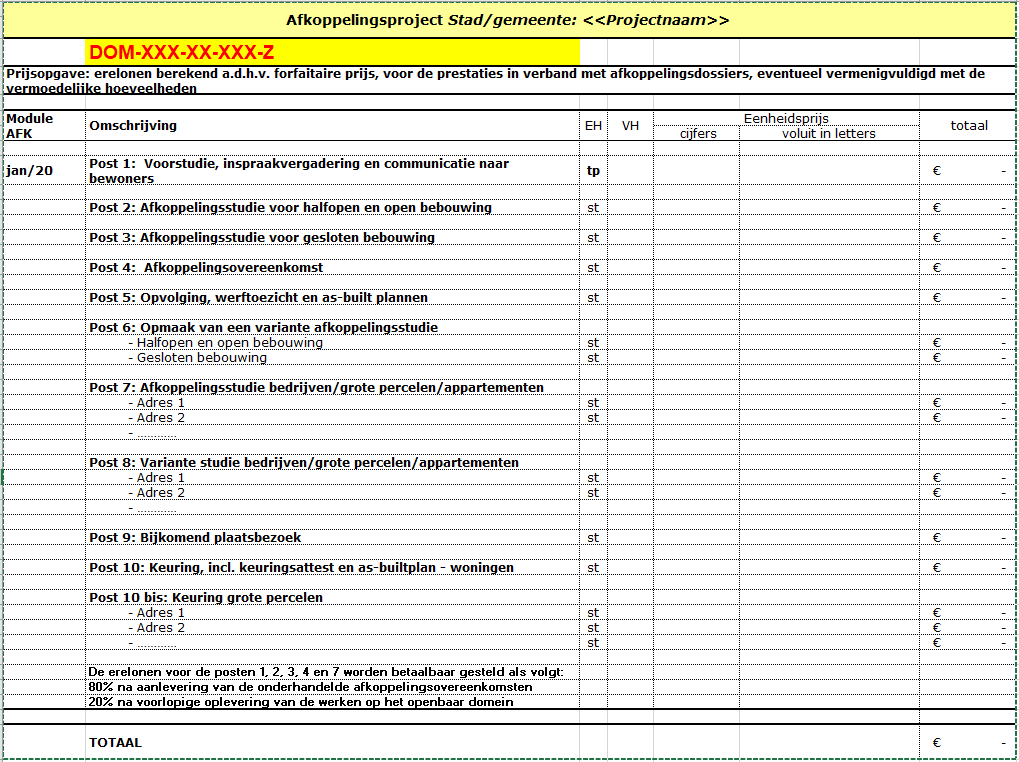  Samenvatting dossierBijlagenPrijstabelZie in bijlage Excel (inschrijvingsformulier) van dit bestek.(andere voorbeelden vanuit gemeente/stad: voorbeeld afkoppelingslijst, indiening volgens formulier,…)OnderwerpGegevensInlichtingen, vragen over het dossierReferentienummer opdracht4900001717 – Keuring en afkoppeladvies aansluiting rioleringSectorKlassieke sector Diensten ProcedureOnderhandelingsprocedure zonder voorafgaande bekendmakingUiterste datum en uur voor het indienen van een offerteZie mailVermelding omslag